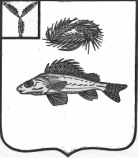 СОВЕТДЕКАБРИСТСКОГО МУНИЦИПАЛЬНОГО ОБРАЗОВАНИЯЕРШОВСКОГО МУНИЦИПАЛЬНОГО РАЙОНАСАРАТОВСКОЙ ОБЛАСТИРЕШЕНИЕот 03.07.2018 г.									№ 40-115Руководствуясь Федеральным законом № 131–ФЗ «Об общих принципах организации местного самоуправления в Российской Федерации», в соответствии с Уставом Декабристского муниципального образования Ершовского муниципального района, Совет Декабристского муниципального образованияРЕШИЛ:Принять безвозмездно в муниципальную собственность Декабристского муниципального образования Ершовского муниципального района Саратовской области из муниципальной собственности Ершовского муниципального района, согласно приложению к настоящему решению.Настоящее решение вступает в силу со дня его принятия.Секретарь советаДекабристского МО							Новикова А.Н.Приложение к решениюСовета депутатовДекабристского МООт 03.07.2018 № 40-115ПЕРЕЧЕНЬимущества передаваемого из муниципальной собственности Ершовского муниципального района в муниципальную собственность Декабристского муниципального образованияО принятии муниципального имущества в собственность Декабристского муниципального образования из муниципальной собственности Ершовского муниципального района №Наименование имуществаМестонахождение имуществаБалансовая стоимость, руб.1Автомобиль ГАЗ-3307, государственный номер В505ВЕСаратовская область, Ершовский район, п. Целинный, пер. Школьный, д. № 155 172,40